PUBLIKASI PERSJUDUL	: PENDERITA KANKER DI RSUP SARDJITO TERUS MENINGKATMEDIA	: HARIAN JOGJATANGGAL	: 09 FEBRUARI 2016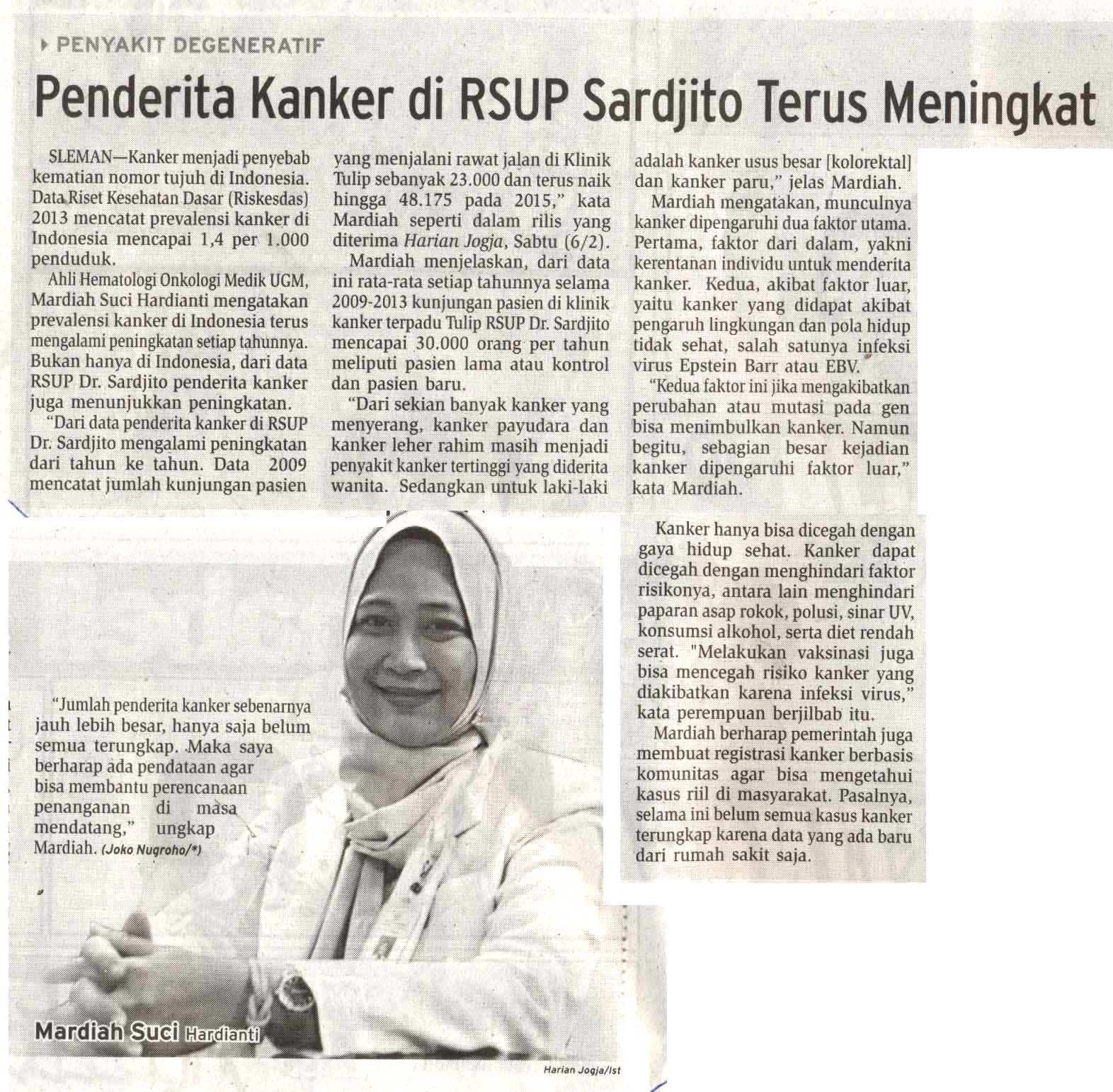 